ПОЛОЖЕНИЕО СТУДЕНЧЕСКОМ ОБЩЕЖИТИИЯкутск, 2022 г.Общие положенияНастоящее положение разработано в соответствии с:-  Федеральным Законом от 29 декабря 2012 года №273-ФЗ «Об образовании в Российской Федерации»;- письмом Министерства образования и науки РФ, Федерального агенства по образованию от 27 июля 2007 года №1276/12-16 «О направлении для использования в работе примерного положения о студенческом общежитии»- Письмом Министерства образования и науки РФ от 2 октября 2013 г. № ВК – 573/09 «О порядке оплаты за проживание в студенческом общежитии»;- Приказом Министерства образования и науки РФ от 15 августа 2014 г. №1010 «О максимальном размере платы за пользование жилым помещением (платы за наем) в общежитии…»;    - Приказом Министерства образования и науки РФ от 15 марта 2013 г.№185 «Об утверждении порядка применения к обучающимся и снятия с обучающихся мер дисциплинарного взыскания»- Жилищным Кодексом РФ;-Уставом ГАПОУ РС(Я) «Якутский педагогический колледж им. С.Ф. Гоголева»;1.2 Положение регламентирует деятельность студенческого общежития ГАПОУ РС(Я) ЯПК им. С.Ф. Гоголева.1.3 Данное положение является обязательным руководством для работников студенческого общежития, студентов, проживающих в студенческом общежитии.1.4 Студенческое общежитие Якутского педагогического колледжа «Дом Доброты» предназначается для временного проживания иногородних студентов, нуждающихся в жилых помещениях на период обучения по очной форме.1.5 Студенческое общежитие как структурное подразделение федерального государственного образовательного учреждения в своей деятельности руководствуется жилищным законодательством Российской Федерации, законодательством в области образования, Примерным положением о студенческом общежитии федерального государственного образовательного учреждения высшего и среднего профессионального образования Российской Федерации, подведомственного Федеральному агентству по образованию, положением о студенческом общежитии, уставом и иными локальными актами соответствующего ОУ.1.6 В общежитии созданы необходимые условия для проживания студентов, а также для проведения самостоятельных занятий и отдыха - проведения культурно-воспитательной и спортивно-массовой работы.1.7 В студенческом общежитии в соответствии со строительными нормами и правилами организуются комнаты для самостоятельных занятий, кабинет психолога и социального педагога, помещения для бытового обслуживания и общественного питания (столовая, буфет с подсобными помещениями, душевые, умывальные комнаты, постирочные, гладильные комнаты и т.д.).Помещения санитарно-бытового назначения выделяются и оснащаются в соответствии с санитарными правилами устройства, оборудования и содержания студенческого общежития.1.8 Проживающие в общежитии и администрация колледжа заключают договор о взаимной ответственности сторон.1.9 Общее руководство работой в студенческом общежитии по укреплению и развитию материальной базы, созданию условий по безопасности проживающих, организации бытового обслуживания проживающих в общежитии возлагается на администрацию ОУ.II. Права и обязанности проживающих в студенческом общежитии.2.1 Проживающие в студенческом общежитии имеют право:-  проживать в закрепленном жилом помещении (комнате) весь срок обучения в ОУ при условии соблюдения правил внутреннего распорядка;- пользоваться помещениями учебного и культурно-бытового назначения, оборудованием, инвентарем студенческого общежития;- вносить администрации ОУ предложения о внесении изменений в договор найма жилого помещения в студенческом общежитии (далее - договор найма жилого помещения);- переселяться с согласия администрации ОУ в другое жилое помещение студенческого общежития;- избирать студенческий совет общежития и быть избранным в его состав;- участвовать через студенческий совет общежития, профсоюзную организацию студентов в решении вопросов улучшения условий проживания обучающихся, организации внеучебной воспитательной работы и досуга, оборудования и оформления жилых помещений и комнат для самостоятельной работы, распределения средств, направляемых на улучшение социально-бытовых условий проживания.2.2   Проживающие в студенческом общежитии обязаны:- строго соблюдать правила проживания и правила внутреннего распорядка студенческого общежития, техники безопасности, пожарной и общественной безопасности;- бережно относиться к помещениям, оборудованию и инвентарю студенческого общежития, экономно расходовать электроэнергию, газ и воду, соблюдать чистоту в жилых помещениях и местах общего пользования, ежедневно производить уборку в своих жилых помещениях;- своевременно, в установленном ОУ порядке, вносить плату за проживание, коммунальные услуги и за все виды потребляемых дополнительных услуг, предоставляемых по желанию проживающих;- выполнять положения заключенного с администрацией ОУ договора найма жилого помещения;- возмещать причиненный материальный ущерб в соответствии с законодательством Российской Федерации и заключенным договором найма жилого помещения.2.3 Проживающие в студенческом общежитии на добровольной основе привлекаются студенческим советом общежития во внеучебное время к работам по самообслуживанию, благоустройству и озеленению территории общежития, к проведению ремонта занимаемых ими жилых комнат, систематическим (не реже двух раз в месяц) генеральным уборкам помещений студенческого общежития и закрепленной территории и другим видам работ с учетом заключенного договора найма жилого помещения с соблюдением правил охраны труда.2.4 За нарушение правил проживания и правил внутреннего распорядка в студенческом общежитии к проживающим по представлению администрации студенческого общежития или решению студенческого совета общежития могут быть применены меры административного воздействия, наложены дисциплинарные взыскания. 2.5 Категорически запрещаются появление в студенческом общежитии в нетрезвом состоянии, оскорбляющем честь и достоинство проживающих, распитие спиртных напитков, а также хранение, употребление и продажа наркотических веществ.2.6 Явка несовершеннолетних студентов в общежитие не позднее 20:00 часов, совершеннолетних не позднее 21:00 часа.III. Обязанности администрации ОУ3.1 Непосредственное руководство хозяйственной деятельностью и эксплуатацией студенческого общежития, организацией быта проживающих, поддержанием в нем установленного порядка осуществляется заместителем директора по административно-хозяйственной работе.В общежитии должны быть созданы необходимые условия для проживания, самостоятельных занятий и отдыха обучающихся, а также для организации внеучебной работы и проведения культурно-массовой, спортивной и физкультурно-оздоровительной работы.3.2   Администрация ОУ обязана:- обеспечить обучающихся местами в студенческом общежитии в соответствии с установленными законодательством Российской Федерации, настоящим Положением нормами проживания в общежитии;- при вселении в студенческое общежитие и дальнейшем проживании обучающихся информировать их о локальных нормативных правовых актах, регулирующих вопросы проживания в студенческом общежитии;- содержать помещения студенческого общежития в надлежащем состоянии в соответствии с установленными санитарными правилами и нормами;- заключать с проживающими и выполнять договоры найма жилого помещения;- укомплектовывать студенческое общежитие мебелью, оборудованием, постельными принадлежностями и другим инвентарем исходя из Примерных норм оборудования студенческих общежитий мебелью и другим инвентарем;- укомплектовывать штаты студенческих общежитий в установленном порядке обслуживающим персоналом;- своевременно проводить капитальный и текущий ремонт студенческого общежития, инвентаря, оборудования, содержать в надлежащем порядке закрепленную территорию и зеленые насаждения;- обеспечить предоставление проживающим в студенческом общежитии необходимых коммунальных и иных услуг, помещений для самостоятельных занятий и проведения культурно-массовых, оздоровительных и спортивных мероприятий;- временно отселять в случае острого заболевания проживающих в студенческом общежитии в изоляторы на основании рекомендации врачей;- содействовать студенческому совету общежития в развитии студенческого самоуправления по вопросам самообслуживания, улучшения условий труда, быта и отдыха проживающих;- осуществлять мероприятия по улучшению жилищных и культурно-бытовых условий в студенческом общежитии, своевременно принимать меры по реализации предложений проживающих, информировать их о принятых решениях;- обеспечивать необходимый тепловой режим и освещенность во всех помещениях студенческого общежития в соответствии с санитарными требованиями и правилами охраны труда;- обеспечивать проживающих необходимым оборудованием, инвентарем, инструментом и материалами при проведении работ по благоустройству, обслуживанию и уборке помещений студенческого общежития и закрепленной территории;- обеспечивать на территории студенческого общежития охрану и соблюдение установленного пропускного режима.IV. Обязанности администрации студенческого общежития4.1 Администрация общежития осуществляет свою деятельность по плану, согласованному с директором колледжа и заместителем директора по УВР. 4.2 Общее координирование воспитательной деятельностью общежития осуществляется заведующей общежитием. 4.3 Хозяйственная деятельность общежития, соблюдение санитарных, пожарных и иных норм, организация быта студентов, поддержание в нем установленного порядка осуществляется комендантом общежития, заместителем директора по административно-хозяйственной работе ЯПК.Руководитель студенческого общежития обязан обеспечить:- вселение обучающихся в студенческое общежитие на основании договора найма жилого помещения в студенческом общежитии, паспорта и справки о состоянии здоровья;- предоставление проживающим необходимого оборудования и инвентаря в соответствии с типовыми нормами, производить смену постельного белья согласно санитарным правилам и нормам;- учет и доведение до руководителя ОУ замечаний по содержанию студенческого общежития и предложений проживающих по улучшению жилищно-бытовых условий;- информирование руководителя ОУ о положении дел в студенческом общежитии;- создание условий для нормальной жизнедеятельности студенческого общежития;- нормальный тепловой режим и необходимое освещение всех помещений студенческого общежития;- чистоту и порядок в студенческом общежитии и на его территории, проводить инструктаж и принимать меры к соблюдению правил внутреннего распорядка, техники безопасности и правил пожарной безопасности, проведение генеральной уборки помещений студенческого общежития и закрепленной территории.Руководитель студенческого общежития:- вносит предложения руководителю ОУ по улучшению условий проживания в студенческом общежитии;- совместно со студенческим советом общежития вносит на рассмотрение руководителю ОУ предложения о поощрении и наложении взысканий на проживающих в студенческом общежитии;- принимает решение о переселении проживающих по их просьбе из одной комнаты в другую;- вносит предложения о поощрении и применении мер дисциплинарного воздействия к обслуживающему персоналу студенческого общежития.4.4 Руководитель студенческого общежития совместно со студенческим советом общежития рассматривает в установленном порядке разногласия, возникающие между проживающими и обслуживающим персоналом студенческого общежития. V. Порядок заселения и выселения из студенческого общежития5.1 Размещение обучающихся производится с соблюдением установленных санитарных норм в соответствии с положением о студенческом общежитии ОУ, разработанным на основании настоящего Положения.5.2 В соответствии с санитарными нормами и правилами жилое помещение (жилая комната) предоставляется из расчета не менее 6 м2 жилой площади на одного проживающего (п.1ст.105 Жилищного кодекса Российской Федерации).5.3 Распределение мест в студенческом общежитии между отделениями и порядок заселения в студенческое общежитие (в том числе утверждение списка обучающихся на вселение в студенческое общежитие) определяются ОУ по согласованию с советом отделений и объявляются приказом руководителя ОУ.5.4 В первоочередном порядке места в общежитии предоставляются иногородним студентам не имеющие жилья в г. Якутске:- детям –сиротам; -  детям, оставшимся без попечения родителей, а также лицам из числа детей-сирот и детей, оставшихся без попечения родителей;- лицам, потерявшим в период обучения обоих родителей или единственного родителя;- инвалидам I, II группы, детям-инвалидам, инвалидам с детства;- студентам, подвергшимся воздействию радиации вследствие катастрофы на Чернобыльской АЭС и иных радиационных катастроф, вследствие ядерных испытаний на Семипалатинском полигоне;- студентам, являющимся инвалидами вследствие военной травмы или заболевания, полученных в период прохождения военной службы, и ветеранами боевых действий;- студентам, из числа граждан, проходивших в течение не менее трех лет военную службу по контракту на воинских должностях, подлежащих замещению солдатами, матросами, сержантами, старшинами, и уволенных с военной службы по основаниям, предусмотренным подпунктами «б»- «г» пункта 1, подпунктом «а» пункта 2 и подпунктами «а» - «в» пункта 3 статьи 51 Федерального закона от 28 марта 1998 года № 53-ФЗ «О воинской обязанности и военной службе».(ч.5 ст.36, ч.2 ст.39 Закона № 273-ФЗ)5.5 В порядке общей очереди приоритетное право на получение места в общежитии имеют:- студенты из многодетных семей;- студенты из неполных и малообеспеченных семей;- студенты, чьи родители (один или оба) являются инвалидами I, II группы;- детям из семей военнослужащих, погибших (умерших) либо ставших инвалидами во время прохождения военной службы, а также детям из семей военнослужащих, погибших (умерших) в мирное время при прохождении военной службы;- студенты из Арктических улусов, представители малочисленных народов Севера.- студенты, имеющие достижения (победы) на региональном, всероссийском и международном уровне по различным направлениям деятельности.5.6 Вселение обучающихся осуществляется на основании договора найма жилого помещения. Как правило, жилая комната закрепляется за проживающими на весь период обучения в ОУ.При невозможности проживания в общежитии вследствие аварии переселение проживающих из одной комнаты в другую производится по решению администрации и студенческого совета общежития.5.7 Регистрация проживающих в студенческом общежитии осуществляется в порядке, установленном органами внутренних дел в соответствии с законодательством Российской Федерации. 5.8 При отчислении из ОУ (в том числе и по его окончании) проживающие освобождают студенческое общежитие в трехдневный срок в соответствии с заключенным договором найма жилого помещения.5.9 При выселении обучающихся из студенческого общежития администрация ОУ обязана выдать им обходной лист, который обучающиеся должны сдать руководителю студенческого общежития с подписями соответствующих служб ОУ.VI. Оплата за проживание в студенческом общежитии6.1 Размер оплаты за проживание в студенческом общежитии, коммунальные и бытовые услуги для всех категорий обучающихся ОУ высшего профессионального образования не может превышать для обучающихся ОУ среднего профессионального образования - не более 3% от размера стипендии.6.2 Плата за проживание в студенческом общежитии не взимается с обучающихся из числа детей-сирот и детей, оставшихся без попечения родителей, инвалидов I и II групп до окончания ими профессионального обучения в соответствующих ОУ.6.3 В плату студентов за проживание включаются следующие оказываемые коммунальные и бытовые услуги:- отопление;- освещение по нормам СЭС;- холодное и горячее водоснабжение, водоотведение;- пользование электрическими плитами в оборудованных кухнях, душем, читальными залами в общежитии, кабинетом релаксации, медицинским кабинетом;- пользование мебелью и другим инвентарем, установленными в комнатах в соответствии с Примерными нормами оборудования студенческих общежитий мебелью и другим инвентарем;- обеспечение постельными принадлежностями (смена принадлежностей должна производиться не реже 1 раза в 10 дней);- уборка лестничных клеток и мест общего пользования с применением моющих средств;- санобработка мест общего пользования;- охрана.6.4 Возврат оплаты за проживание не осуществляется при выселении за нарушение «Правил внутреннего распорядка».VII. Органы самоуправления проживающих в студенческом общежитии7.1 Для представления интересов обучающихся из числа студентов, проживающих в общежитии, ими создается общественная организация обучающихся - студенческий совет общежития (далее - студсовет общежития), осуществляющий свою деятельность в соответствии с законодательством об общественных организациях (объединениях) и настоящим Положением. Студсовет общежития имеет право заключать договоры (соглашения) с администрацией ОУ.7.2 Студсовет общежития координирует деятельность старост этажей, комнат, организует работу по привлечению в добровольном порядке проживающих к выполнению общественно полезных работ в студенческом общежитии (уборка и ремонт жилых комнат, мелкий ремонт мебели) и на прилегающей территории, помогает администрации студенческого общежития в организации контроля за сохранностью материальных ценностей, закрепленных за проживающими, организует проведение с ними культурно-массовой работы.7.3 Студсовет общежития совместно с администрацией студенческого общежития разрабатывает и в пределах своих полномочий осуществляет мероприятия по приему за проживающими на сохранность жилых помещений, оборудования и мебели и закреплению за ними жилых комнат на весь период обучения.7.4 Со студсоветом общежития должны в обязательном порядке согласовываться следующие вопросы:- переселение проживающих из одного жилого помещения студенческого общежития в другое по инициативе администрации;- меры поощрения и дисциплинарного взыскания, применяемые к проживающим;- план внеучебных мероприятий в студенческом общежитии.7.5 Администрация ОУ принимает меры к моральному и материальному поощрению членов студсовета общежития за успешную работу.7.6 В каждом жилом помещении (комнате) студенческого общежития избирается староста. Староста жилого помещения (комнаты,) следит за бережным отношением проживающих к находящемуся в комнате имуществу, содержанию комнаты в чистоте и порядке.Староста жилого помещения (комнаты), в своей работе руководствуется правилами внутреннего распорядка в студенческом общежитии, а также решениями студсовета и администрации общежития.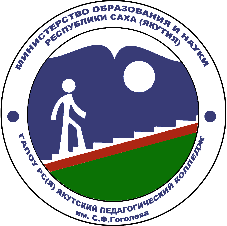 МИНИСТЕРСТВО ОБРАЗОВАНИЯ И НАУКИ РЕСПУБЛИКИ САХА (ЯКУТИЯ)Государственное автономное профессиональное образовательное учреждение Республики Саха (Якутия) «Якутский педагогический колледж им. С.Ф. Гоголева»СОГЛАСОВАНО_________________________________ «    » ______________   2022 г.УТВЕРЖДАЮДиректор ГАПОУ РС (Я) ЯПК________И.И. Николаева«    »______________  2022 г.Обновлено:Заведующая общежитием Д.П. СеменоваСогласовано:Заместитель директора по учебно-воспитательной работе                             Е.Э. СидороваРуководитель отдела по воспитательной работеА.А. КуличкинаЗаместитель директора по АХЧМ.Н. АтласовИнженер по ОТ и ТБТ.К. ФедороваЛидер совета общежития                                                                               Л.С. Николаева                                                                Введено приказом №________от «       »                  2022 г.Лидер совета общежития                                                                               Л.С. Николаева                                                                Введено приказом №________от «       »                  2022 г.Лидер совета общежития                                                                               Л.С. Николаева                                                                Введено приказом №________от «       »                  2022 г.